Where, Were, Wear and We’reIt is important to recognise the difference between these words.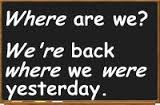 People often mistake ‘were’ and ‘where’, so pay close attention to the definition of each word. Where is used for places and positions.   E.g.: Where is Onslow St. Audrey’s School?Were is the past tense of ‘are’.   E.g.: Nelson Mandela’s tactics were peaceful. Wear:  You wear clothes Or, wear something away.   E.g.: You must wear black socks with your school uniform. E.g. Freeze-thaw weathering can wear away the rock. We’re:  A contraction of we + are. E.g. We’re singing ‘Moves like Santa’ in the choir. Complete each sentence with where, were, wear or we’re.Hint:  If you can add in ‘we are’, then ‘we’re’ will make sense. 1.  ____ going to Scotland for Christmas. 2.  We don’t know _____ we’ll be staying.3.  Last year we ____ made to sleep on airbeds.4.  We are allowed to _____ Christmas jumpers on Friday. 5.  ____ very excited about this!6.  ____ is my pen?7.  ____ you upset today?8.  Year 9 ____ awarded for innovation. 9.  _____ is their trophy?10.  They ____ working well in teams yesterday.Answers: 1. We’re     2.  Where    3.  Were   4.  Wear   5.  We’re   6.  Where   7. Were   8. Were   9. Where  10.  Were 